            + FIRST CONGREGATIONAL CHURCHAn Open and affirming congregation of theUnited Church of Christ, Saugus, MassachusettsService of Worship 10 a.m.3rd Epiphany Sunday, January 20, 2019PRELUDE   						Hymn SingWELCOME & ANNOUNCEMENTS		         Rev. Jenn MacyLIGHTING THE PEACE CANDLECALL TO WORSHIP (“Psalm 36”):L: Your steadfast love, O Lord, extends to the heavens, your faithfulness to the clouds.P: Your righteousness is like the mighty mountains, your judgments are like the great deep; you save humans and animals alike, O Lord.L: How precious is your steadfast love, O God! All people may take refuge in the shadow of your wings.P: They feast on the abundance of your house, and you give them drink from the river of your delights.L: For with you is the fountain of life; in your light we see light.P: O continue your steadfast love to those who know you, and your salvation to the upright of heart!*OPENING HYMN:  “Great is Your Faithfulness” NCH 423Confession (unison):L: We pray for forgiveness when our words and actions are shaped and molded by other than the Holy Spirit. For the times when we have used the gifts of your Spirit to enhance our own glory rather than using them to serve others. 
P: Forgive us, O God. (silent reflection)L: When our use of your gifts has led to division and discord rather than increasing understanding and unity.
P: Forgive us, O God. (silent reflection)L: For believing one gift to be superior to another rather than celebrating the various ways in which they complement each other and build up the whole community.
P: Forgive us, O God. (silent reflection)L: The Holy Spirit enables us to confess Jesus as Lordand in so doing,we are acknowledging our total allegiance to, and love for Jesus.
P: Merciful God, forgive any lack of commitment by usto love as Jesus loved and to serve as he served.  L: Fill us anew with the Holy Spiritso that our worship, witness and service may reflect our unityand the faithful use of our diverse gifts. This we pray in Jesus’ name. Amen*ASSURANCE OF PARDON L: The good news is that God has continued to love and save us (Psalm 36:10)in and through Jesus,whom we confess as Saviour and Lordthrough the power of the Holy Spirit. Friends, believe these words of grace:In Jesus Christ we are forgiven.
P: Thanks be to God!*GLORY TO GOD	   “Holy, Holy, Holy”	NCH #277Holy, holy, holy, God the Almighty!  Early in the morning we praise your majesty./ Holy, holy, holy! Merciful and mighty/ God in three persons/ blessed Trinity!       	                  (Children go to Sunday School.)SCRIPTURE:   John 2:1-11 (SP, LP)(SP=Small print Bible; LP=Large print Bible)SERMON: "New Wine"  			Rev. Jenn MacyPRAYER INTRO:  “Sanctuary” HOP 135Lord, prepare me to be a sanctuary/pure and holy,tried and true./With thanksgiving, I’ll be a livingsanctuary for you.PASTORAL PRAYER & LORD’S PRAYEROur Father, who art in heaven, hallowed be thy name.  Thy kingdom come, thy will be done, on earth as it is in heaven.  Give us this day our daily bread; and forgive us our trespasses, as we forgive those who trespass against us; and lead us not into temptation, but deliver us from evil.  For thine is the kingdom, the power and the glory forever.  Amen.PRAYER RESPONSE: “Take My Life & Let it Be” HOP 129 Take my life and let it be/Consecrated Lord, to thee./ Take my hands and let them move at the impulse of thy love/ At the impulse of thy love.OFFERTORY: “Come Thou Fount” NCH 459*DOXOLOGY:  NCH #778 lyrics; NCH 780 tune			Praise God from whom all blessings flow;Praise God all creatures here below;Praise God for all that love has done.Creator, Christ and Spirit, One.  Amen.        *PRAYER OF DEDICATION *CLOSING HYMN: "We are Called” HOP 102 BENEDICTION CHORAL BENEDICTION: “I Will Be”Refrain: I will be, I will be, I will be strength for the journey. POSTLUDE	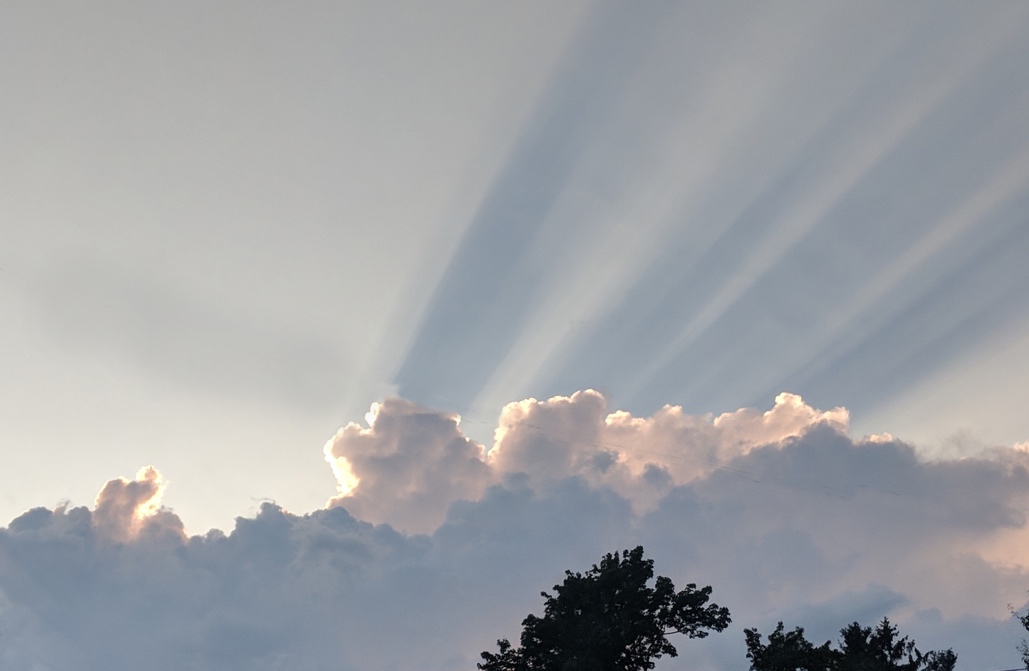        	3rd Epiphany SundayJanuary 20, 2019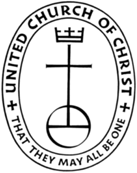 First Congregational Church, United Church of Christ300 Central Street, Saugus, MA  01906Rev. Jenn MacyOffice 781-233-3028      Vanessa Byrne, SecretaryRebecca Harrold, Music Director/PianistE-mail address:  uccsaugus@verizon.net    Website:  http://1stchurchsaugus.org    Facebook: https:www.facebook.com/uccsaugus    Healing Circle: https://facebook.com/healingcirclesaugus